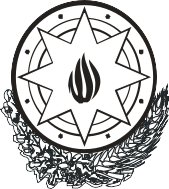 AZƏRBAYCAN  RESPUBLİKASININNAZİRLƏR	KABİNETİQ Ə R A R№ 406Bakı şəhəri, 21 sentyabr 2018-ci il“Kiçikhəcmli gəmiləri idarə etmək üçün sürücülük vəsiqələrinin verilməsi Qaydası”nın təsdiq edilməsi barədə“Azərbaycan Respublikası Fövqəladə Hallar Nazirliyinin Kiçikhəcmli Gəmilərə Nəzarət və Sularda Xilasetmə Dövlət Xidməti haqqında Əsasnamənin təsdiq edilməsi barədə” Azərbaycan Respublikası Prezidentinin 2017-ci il 19 aprel tarixli 1340 nömrəli Fərmanının 2.1.4-cü yarımbəndinin icrasını təmin etmək məqsədi ilə Azərbaycan Respublikasının Nazirlər Kabineti QƏRARA ALIR:“Kiçikhəcmli gəmiləri idarə etmək üçün sürücülük vəsiqələrinin verilməsi Qaydası” təsdiq edilsin (əlavə olunur).Azərbaycan RespublikasınınBaş naziri	Novruz MəmmədovAzərbaycan Respublikası Nazirlər Kabinetinin 2018-ci il 21 sentyabr tarixli 406 nömrəli qərarı ilətəsdiq edilmişdir.Kiçikhəcmli gəmiləri idarə etmək üçün sürücülük vəsiqələrinin verilməsiQAYDASIÜmumi müddəalarBu Qayda “Azərbaycan Respublikası  Fövqəladə Hallar Nazirliyinin Kiçikhəcmli Gəmilərə Nəzarət və Sularda Xilasetmə Dövlət Xidməti haqqında Əsasnamənin təsdiq edilməsi barədə” Azərbaycan Respublikası Prezidentinin 2017-ci il 19 aprel  tarixli 1340 nömrəli Fərmanının 2.1.4-cü yarımbəndinin icrasını təmin etmək məqsədi ilə hazırlanmışdır və Azərbaycan Respublikasının ərazisində kiçikhəcmli gəmiləri (bundan sonra - gəmilər) idarə etmək hüququnun verilməsi qaydasını müəyyən edir.Azərbaycan Respublikası Fövqəladə Hallar Nazirliyinin Kiçikhəcmli Gəmilərə Nəzarət və Sularda Xilasetmə Dövlət Xidməti (bundan sonra - Xidmət) gəmilərdən təhlükəsiz istifadə olunmasının təmin edilməsi və onların idarə olunması vərdişlərinin öyrədilməsi üçün bu Qaydanın 6.3-cü bəndində göstərilən hər bir gəmi tipinin xüsusiyyətləri nəzərə alınmaqla, müvafiq tədris proqramı (bundan sonra - tədris proqramı) hazırlayır, gəmi sürücülərinin nəzəri və təcrübi biliklərinin yoxlanılması məqsədi ilə imtahanlar keçirir və keçirdiyi imtahanların nəticələrinə əsasən gəmi sürücülərinə gəmiləri idarə etmək üçün sürücülük vəsiqələri (bundan sonra - sürücülük vəsiqələri) verir.İmtahan komissiyasının yaradılması və işinin təşkiliGəmi sürücülərinin gəmini idarə etməsi ilə bağlı nəzəri və təcrübi biliklərinin yoxlanılması Xidmətdə yaradılan imtahan komissiyası tərəfindən həyata keçirilir.İmtahan komissiyasının tərkibi 3 (üç) nəfərdən az olmamaq şərtilə formalaşdırılır və hər təqvim ili yanvarın 10-dan gec olmayaraq, Xidmətin rəisi tərəfindən təsdiq edilir.İmtahan komissiyasının tərkibinə Xidmətin ali və orta ixtisas təhsilli mütəxəssisləri daxil edilirlər.Gəmi sürücülərini hazırlayan Xidmətin əməkdaşları imtahan komissiyasının tərkibinə daxil edilmirlər.İmtahan komissiyasına Xidmətin rəisi tərəfindən təyin edilən sədr rəhbərlik edir.İmtahan komissiyası sədrinin vəzifələri aşağıdakılardır:komissiyanın işini təşkil  edir, komissiyanın üzvləri arasında iş bölgüsü aparır, komissiyanın iclaslarını keçirir;imtahanların keçirilməsini təşkil edir, imtahanların keçirilməsi vaxtı və məsul katibin təyin olunması haqqında Xidmətin rəisinə təqdimat verir;gəmilərin idarə edilməsi vərdişlərinin öyrədilməsi üçün Azərbaycan Respublikasının Nəqliyyat, Rabitə və Yüksək Texnologiyalar Nazirliyi yanında Dövlət Dəniz Agentliyi ilə razılaşdırmaqla, tədris proqramının hazırlanmasını təşkil edir;test suallarının, imtahan biletlərinin, əyani vəsaitlərin, plakatların, maketlərin hazırlanmasını təşkil edir;imtahanlarda istifadə olunan texniki vasitələrin sazlığını təmin edir.Tədris proqramı özündə ilk tibbi yardım göstərilməsi mövzusunu ehtiva etməlidir.İmtahan biletləri tədris proqramı əsasında 10 (on) test sualından ibarət hazırlanır və Xidmətin rəisi tərəfindən təsdiq edilir.Gəmi sürücülərinin imtahanlara buraxılmasıSürücülük vəsiqəsini almaq üçün imtahanlara səhhətinə görə həmin gəmiləri idarə etmək üçün yararlı hesab edilən və tədris proqramı üzrə xüsusi nəzəri və təcrübi hazırlığa malik olan 18 (on səkkiz) yaşına çatmış şəxslər buraxılırlar.Gəmi sürücülərinin imtahanlara buraxılması üçün Xidmətə aşağıdakı sənədlər təqdim edilməlidir:müraciət edənin ərizə kartı (1 nömrəli əlavə);gəmi sürücülük kursunu (məktəbini) bitirməsi haqqında şəhadətnamə (arayış);sağlamlıq haqqında arayış;3 x 4 sm ölçüdə 2 (iki) ədəd fotoşəkil;müraciət edənin şəxsiyyətini təsdiq edən sənəd.Bu Qaydanın 3.2-ci bəndində göstərilən sənədləri təqdim edən gəmi sürücüsü 10 (on) gün müddətində imtahanlara buraxılır. Sənədlərdə aradan qaldırılması mümkün olan çatışmazlıqlar aşkar edildikdə, həmin çatışmazlıqların aradan qaldırılmasının zəruriliyi barədə məlumat müraciət edənə 3 (üç) gün müddətində yazılı formada bildirilir. Müraciət edən aşkar olunmuş çatışmazlıqları aradan qaldırdıqdan sonra imtahana buraxılır.İmtahanın keçirilməsi haqqında qərar Xidmətin rəisi tərəfindən imtahan komissiyasının təqdimatına əsasən qəbul edilir.İmtahanların keçirilməsiİmtahanlar komissiya üzvləri tərəfindən tədris proqramı əsasında keçirilir.Nəzəri imtahanın nəticələri “məqbul” və “qeyri-məqbul” qiymətləndirilir. İmtahan biletinin 10 test sualından ən azı 9-nu düzgün cavablandıran “məqbul”, 8 və daha azını düzgün cavablandıran isə “qeyri-məqbul” qiyməti alır.Nəzəri imtahandan “qeyri-məqbul” qiyməti alan şəxs təcrübi imtahana buraxılmır.Təcrübi imtahanda gəmi sürücüsünün sürmək hüququnu əldə etmək istədiyi gəmi tipini idarəetmə bacarığı, aldığı tapşırığın təcrübədə düzgün əməletmə qabiliyyəti, gəminin texniki avadanlıq və xilasetmə vasitələri ilə təchizatı haqqında biliyi  yoxlanılır. Təcrübi imtahanın nəticələri “məqbul” və “qeyri-məqbul” qiymətləndirilir.İmtahanların nəticələriİmtahanların nəticələri imtahan komissiyasının protokoluna (2 nömrəli əlavə) daxil edilir. Protokol imtahan komissiyasının üzvləri tərəfindən imzalanır. Protokolda düzəlişlərə yol verilmir.İmtahanların nəticələri qeydə alındıqdan sonra imtahan komissiyasının məsul katibi “məqbul” alan şəxslərə sürücülük vəsiqələrinin təqdim edilməsi vaxtını elan edir.“Qeyri-məqbul” qiyməti alan gəmi sürücüsü təkrar imtahanlara 7 (yeddi) gündən tez olmayaraq buraxılır.Protokol Xidmətdə saxlanılır.Sürücülük vəsiqəsinin rəsmiləşdirilməsi və verilməsiİmtahanlardan “məqbul” alan gəmi sürücüsünə 10 (on) gün müddətində sürücülük vəsiqəsi verilir (3 nömrəli əlavə). Sürücülük vəsiqəsini almaq üçün gəmi sürücüsü Xidmətə “Dövlət rüsumu haqqında” Azərbaycan Respublikası Qanununun 28.20-ci maddəsində nəzərdə tutulmuş dövlət rüsumunun ödənilməsini təsdiq edən sənədi təqdim etməlidir.  Sürücülük  vəsiqəsi imtahan protokolunun əsasında tərtib edilir, Xidmətin rəisi tərəfindən imzalanır və möhürlənir.Sürücülük vəsiqəsi 5 (beş) il müddətinə verilir.Sürücülük vəsiqəsində aşağıdakı gəmi tipləri qeyd edilir:stasionar mühərrikli qayıq;asma mühərrikli qayıq;yelkənli qayıq;yelkənli mühərrikli qayıq;hidrosikl.Mühərrikli qayıqları idarə etmək üçün sürücülük vəsiqəsi alan gəmi sürücüləri hidrosiklları, yelkənli mühərrikli qayıqları idarə etmək üçün sürücülük vəsiqəsi alan gəmi sürücüləri isə bu Qaydanın 6.3-cü bəndində göstərilən bütün tip gəmiləri idarə edə bilərlər.“Dənizçilərin hazırlanmasına, onlara diplom verilməsinə və növbə çəkməyə dair Beynəlxalq Konvensiya”ya uyğun  olaraq verilmiş kapitan, kapitanın baş köməkçisi və kapitanın növbə köməkçisi sertifikatına (diploma) malik şəxslər, yelkənli gəmilər istisna olmaqla, bütün tip kiçikhəcmli gəmiləri idarə etmək hüququna malikdirlər.Bu Qaydanın 6.4-cü bəndində göstərilənlər istisna olmaqla, 6.3-cü bəndində göstərilən əlavə tip gəmini idarə etmək hüququnun əldə edilməsi üçün gəmi sürücüsü gəmi tipinin xüsusiyyətləri nəzərə alınmaqla, müvafiq tədris proqramı üzrə tədris kursu keçməlidir və yenidən imtahanlar  verməlidir.  İmtahanlardan “məqbul” alan gəmi sürücüsünə əvvəl verilmiş sürücülük vəsiqəsi geri alınmaqla, yeni sürücülük vəsiqəsi verilir.Sürücülük vəsiqəsinin qüvvədəolma müddəti bitdikdə, yeni sürücülük vəsiqəsi almaq üçün Xidmətə aşağıdakı sənədlər təqdim edilməlidir:müraciət edənin ərizəsi;3 x 4 sm ölçüdə 2 (iki) ədəd fotoşəkil;sağlamlıq haqqında arayış;müraciət edənin şəxsiyyətini təsdiq edən sənəd.Bu Qaydanın 6.7-ci bəndində göstərilən sənədləri təqdim edən gəmi sürücülərinə imtahanlar verilmədən etibarlılıq müddəti bitmiş sürücülük vəsiqəsi geri alınmaqla 10 (on) gün müddətində yeni sürücülük vəsiqəsi verilir.Sürücülük vəsiqəsində göstərilən qeydlər “Kiçikhəcmli gəmiləri idarə etmək üçün sürücülük vəsiqələrinin qeydiyyatı kitabı”na (bundan sonra - qeydiyyat kitabı) daxil edilir (4 nömrəli əlavə). Gəmi sürücüsü sürücülük vəsiqəsini almasını qeydiyyat kitabında imzası ilə təsdiq edir.Gəmi sürücüsü tərəfindən sürücülük vəsiqəsinin itirilməsi ilə əlaqədar Xidmətə yazılı ərizə ilə müraciət olunduqda, ona 10 (on) gün müddətində üzərində “DUBLİKAT” ştampı vurulmuş yeni sürücülük vəsiqəsi verilir. Bu halda, qeydiyyat kitabında dublikat sürücülük vəsiqəsinin verilmə tarixi, seriyası və nömrəsi qeyd olunur.Sürücülük vəsiqəsi olmayan şəxslərə gəminin idarə edilməsi etibar edilə bilməz.Yekun müddəa7.1. Gəmi sürücüsü imtahanların keçirilməsi və nəticələri ilə əlaqədar qəbul edilmiş qərarla razı olmadığı halda, “İnzibati icraat haqqında” Azərbaycan Respublikasının Qanununa uyğun olaraq inzibati qaydada yuxarı orqana və (və ya) məhkəməyə şikayət verə bilər.“Kiçikhəcmli gəmiləri idarə etmək üçün sürücülük vəsiqələrinin verilməsi Qaydası”na1 nömrəli əlavəAzərbaycan Respublikası Fövqəladə Hallar Nazirliyinin Kiçikhəcmli Gəmilərə Nəzarət və Sularda Xilasetmə Dövlət XidmətiXidmətin rəisi  (soyadı, adı, atasının adı, doğum tarixi, qeydiyyat ünvanı) 	tərəfindənƏRİZƏ KARTIMənə_ (gəminin tipi)gəmini  idarə  etmək  üçün  sürücülük  vəsiqəsinin  verilməsini  xahiş edirəm.Ərizə kartına aşağıdakı sənədləri əlavə edirəm:1. 	(təhsil haqqında sənəd, nömrəsi və verilmə tarixi)2. 	(sağlamlıq haqqında arayış, tibb müəssisəsinin adı, verilmə tarixi)3. 	(şəxsiyyəti təsdiq edən sənədin seriyası, nömrəsi, verilmə tarixi, verən orqanın adı)“	”	_20_    il(imza)“Kiçikhəcmli gəmiləri idarə etmək üçün sürücülük vəsiqələrinin verilməsi Qaydası”na2 nömrəli əlavəAzərbaycan Respublikası Fövqəladə Hallar Nazirliyinin Kiçikhəcmli Gəmilərə Nəzarət və Sularda Xilasetmə Dövlət XidmətininİMTAHAN KOMİSSİYASİProtokol №  İmtahanın başlanma vaxtı  saat  dəq.İmtahanın bitmə vaxtı 	saat  _dəq.Sədr  (imza)M.Y.	Məsul katib  	(imza)Komissiyanın üzvləri  (imzalar)“Kiçikhəcmli gəmiləri idarə etməküçün sürücülük vəsiqələrinin verilməsi Qaydası”na3 nömrəli əlavəÖn üzüAZ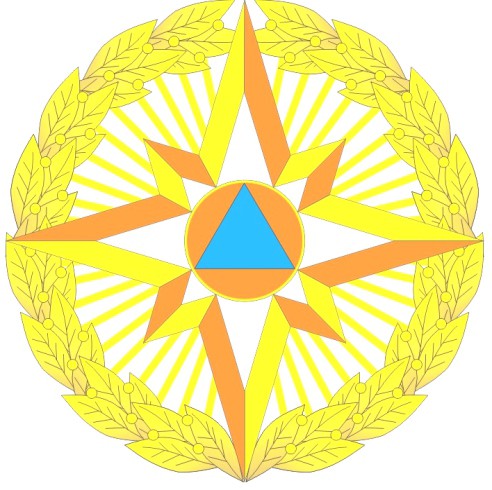 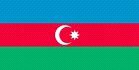 AA ¹	00000AZƏRBAYCAN  RESPUBLİKASININFÖVQƏLADƏ HALLAR NAZİRLİYİ KİÇİKHƏCMLİ GƏMİLƏRİN SÜRÜCÜLÜK VƏSİQƏSİREPUBLIC OF AZERBAIJAN MİNİSTRY OF EMERGENCY SİTUATİONS SMALL SIZED VESSEL DRIVING LICENCESoyadı / Surname 	Adı / Name 	Atasının adı / Patronymic 	Doğulduğu il və yer / Date and place of birth 	Ünvanı / Adress 	Qan qrupu / blood group 	Verilib Az Res FHN KHGNSXDXİssued byŞƏKİL YERİVerildiyi tarix 	Date of issueEtibarlıdır 	Date of expiryVəzifəli şəxsin imzası 	SignatureM.Y.3.35"Arxa üzü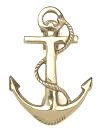 “Kiçikhəcmli gəmiləri idarə etmək üçün sürücülük vəsiqələrinin verilməsi Qaydası”na4 nömrəli əlavəKiçikhəcmli gəmiləri idarə etmək üçün sürücülük vəsiqələrinin QEYDİYYATI	KİTABI1-ci hissə2-ci hissəBakı şəhəri“ _”	20	ilİmtahan komissiyasının sədri Məsul katib  Komissiyanın üzvləri_ Sıra№-siSoyadı, adı, atasının adıAnadan olduğu tarixİmtahan biletinin nömrəsiİmtahanların nəticələriİmtahanların nəticələriGəminin tipiSıra№-siSoyadı, adı, atasının adıAnadan olduğu tarixİmtahan biletinin nömrəsinəzəritəcrübiGəminin tipiAZƏRBAYCAN RESPUBLİKASI REPUBLİC OF AZERBAİJANAZƏRBAYCAN RESPUBLİKASI REPUBLİC OF AZERBAİJANGƏMININ  TİPİType of shipİCAZƏ  QEYDİNote of allowanceHidrosiklhidrosiklAsma mühərrikli qayıqmoto boatStasionar mühərrikli qayıqkaterYelkənli  qayıqsailing boatYelkənli mühərrikli qayıqsailing moto boatXüsusi  qeydlərSpecial marksSıra№-siSoyadı, adı, atasının adıAnadan olduğu tarixQeydiyyat ünvanıProtokolProtokolGəminin tipiSürücülük vəsiqəsinin seriyası və nömrəsiVerilmə tarixiİmzaNömrəsiTarixiGəminin tipiSürücülük vəsiqəsinin seriyası və nömrəsiVerilmə tarixiİmza